Corona Virus Relief Support for Pakistan – Pictorial Report –-January 2021- May 2021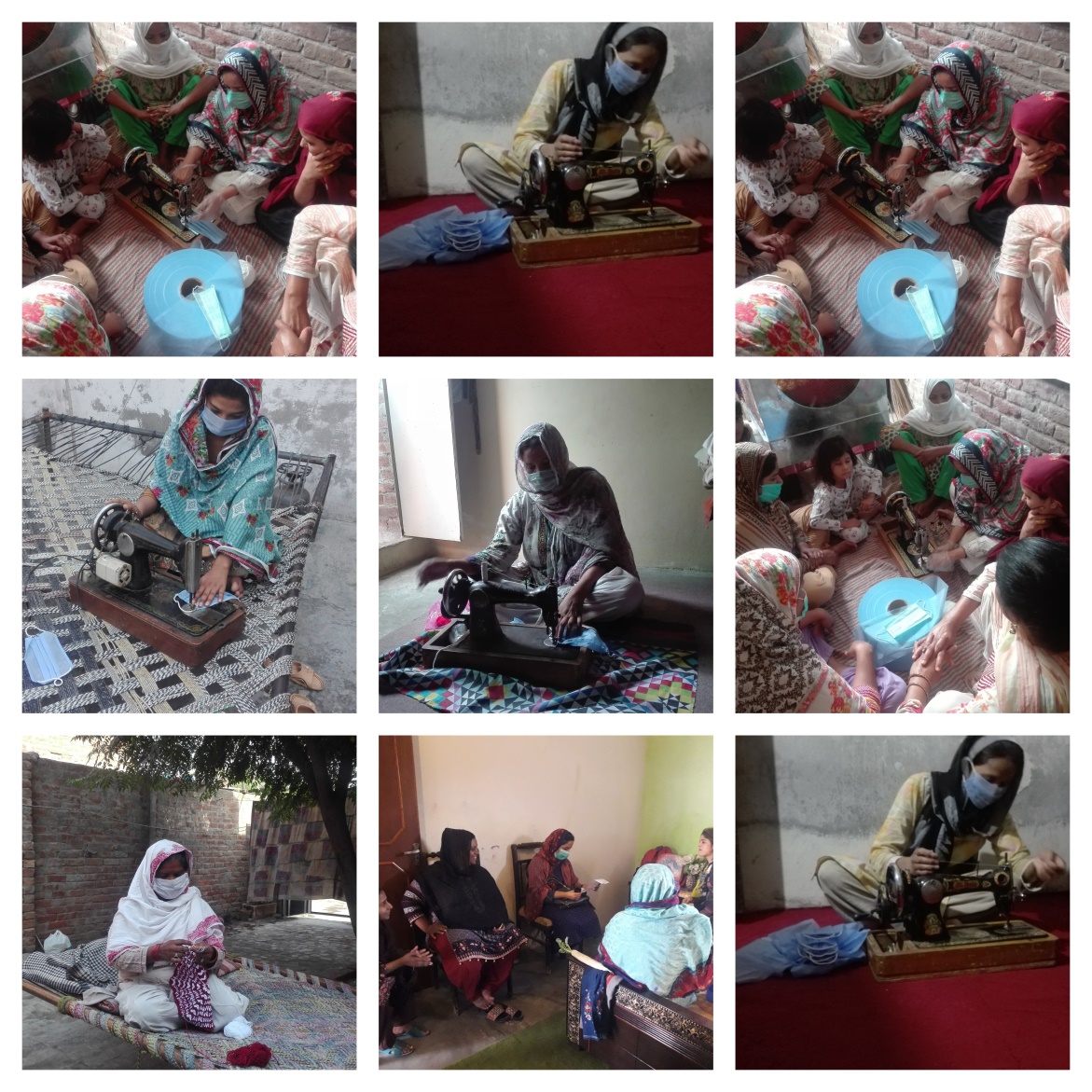 More Hand Washing Units Installed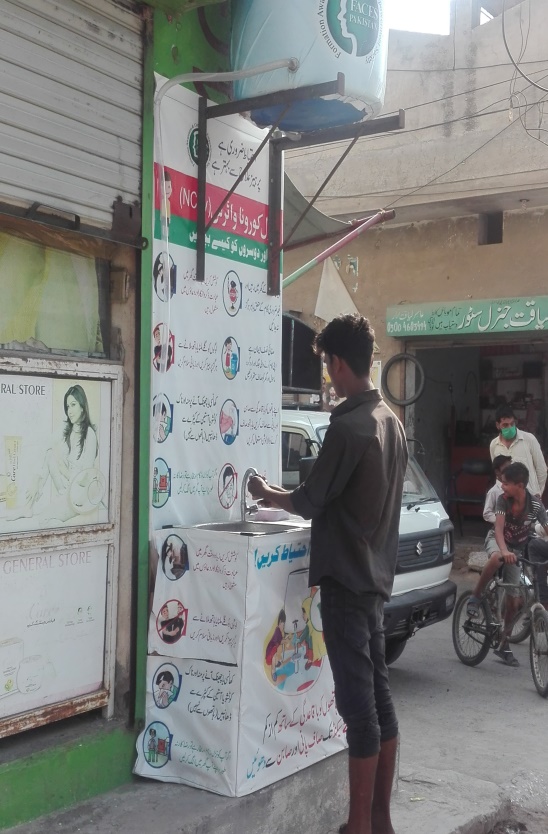 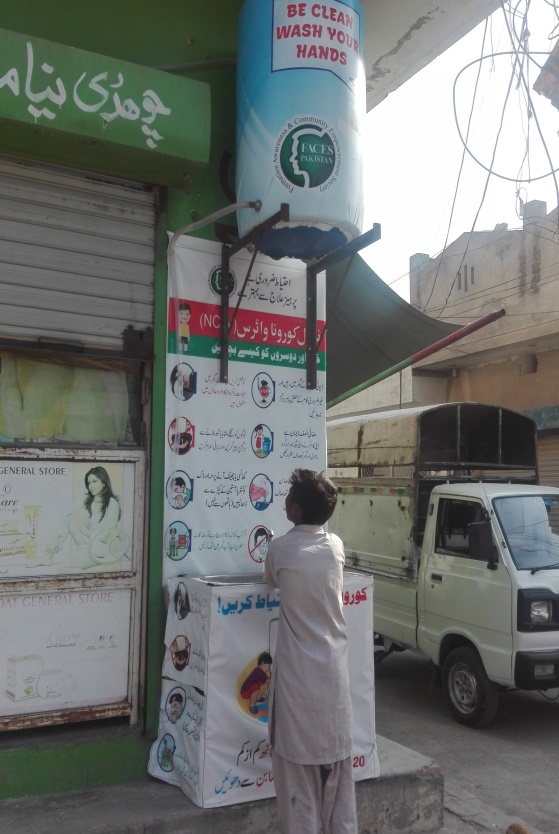 Hygiene kits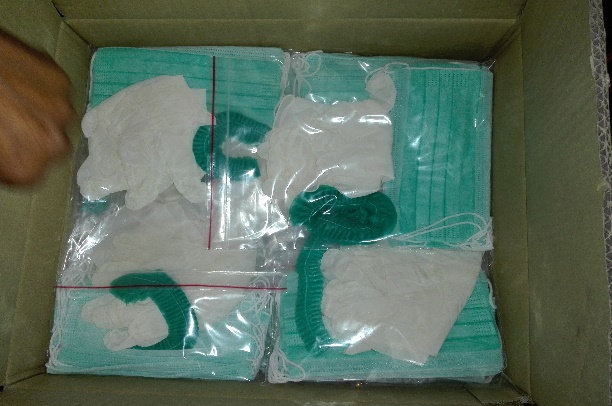 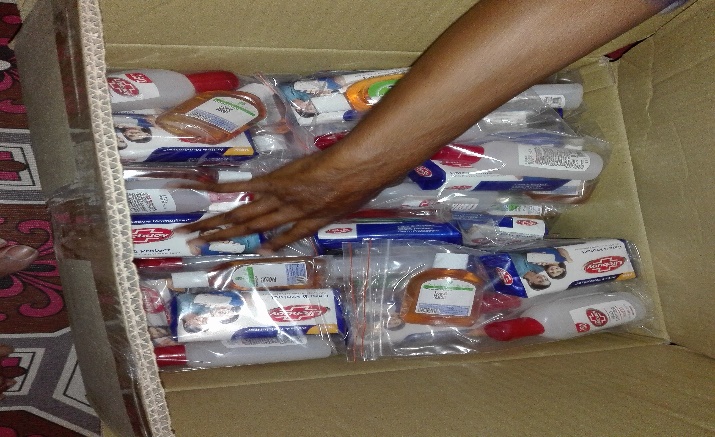 Rashan (Food Items) Distribution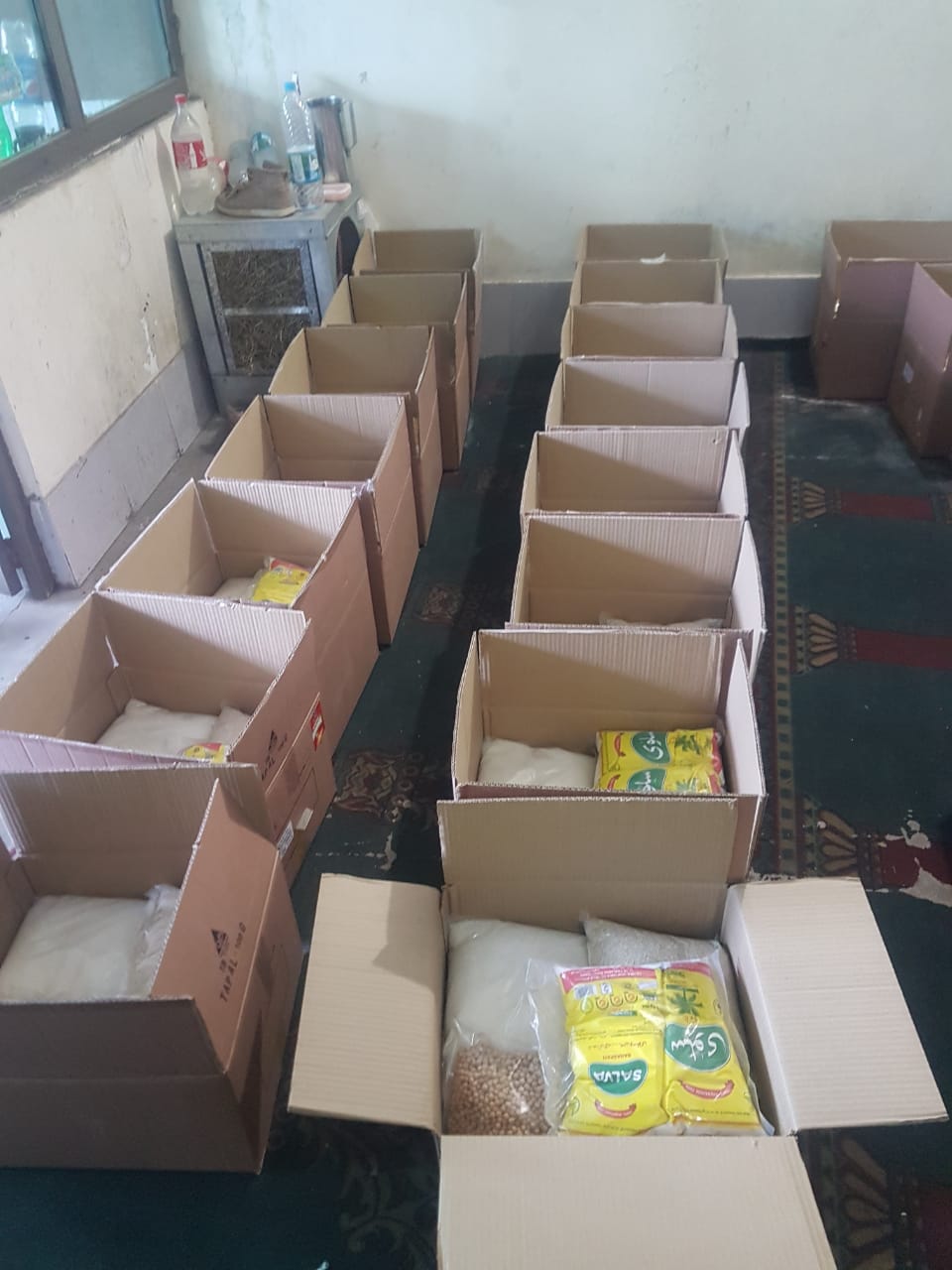 COVID 19-  & Vaccine Awareness Sessions 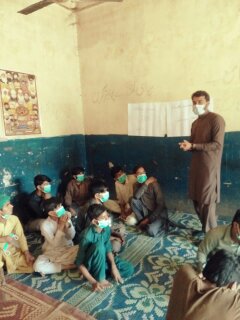 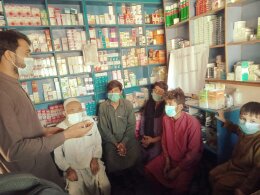 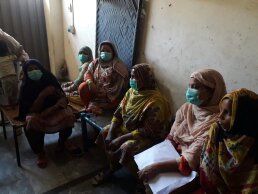 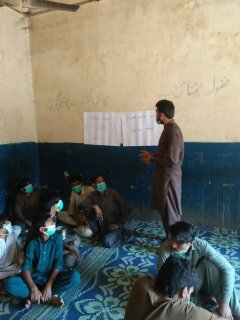 